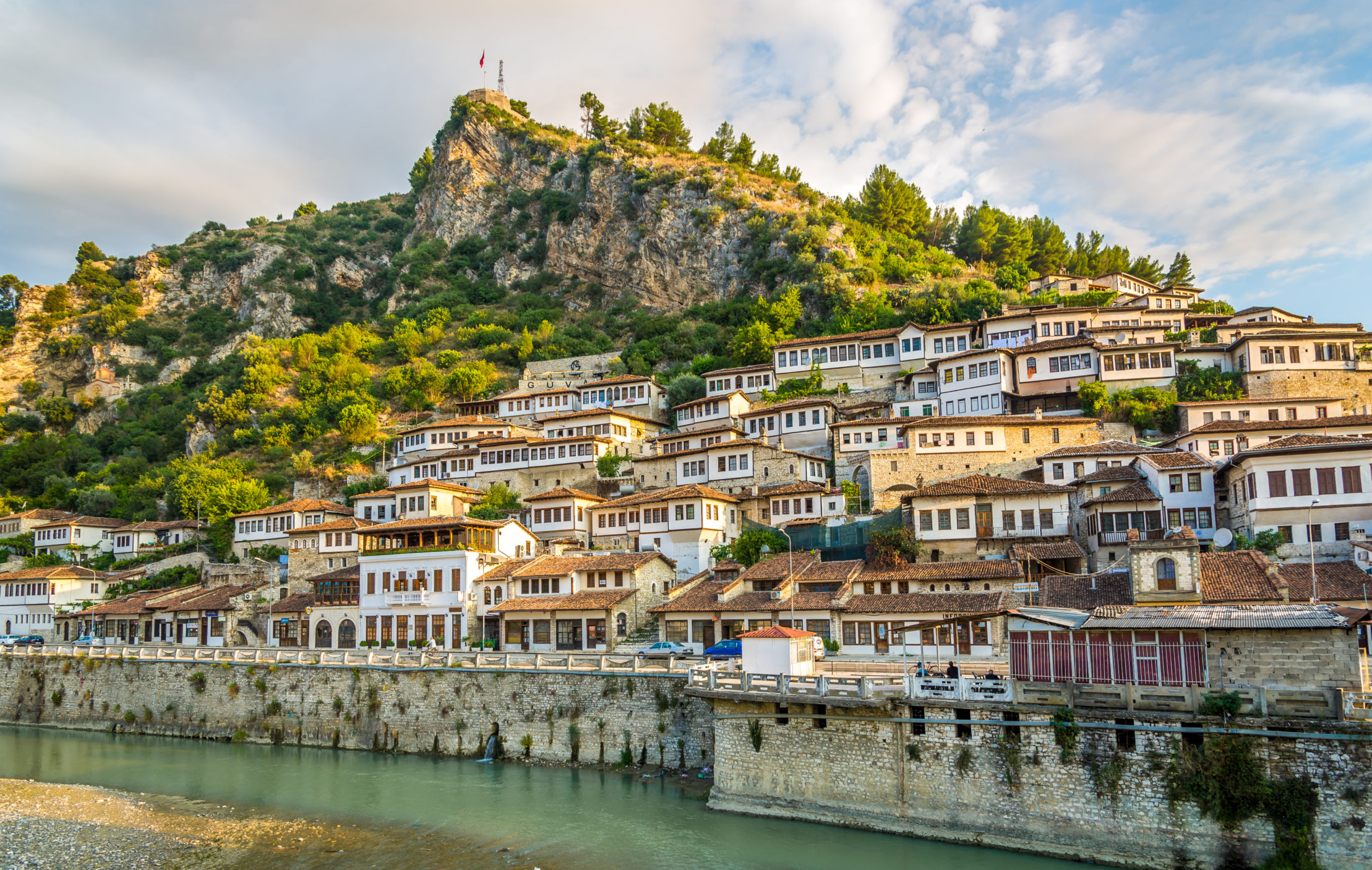 Albanian Sheep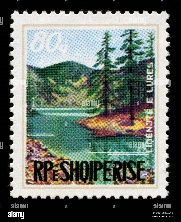          Albanian Sheep                                                                                       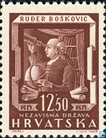 